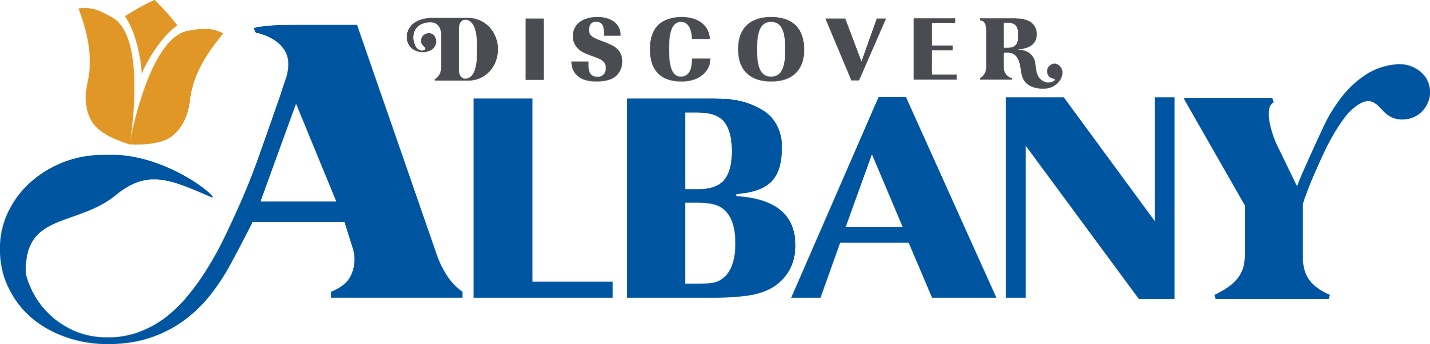 VAN AND CAR SERVICE PARTNERS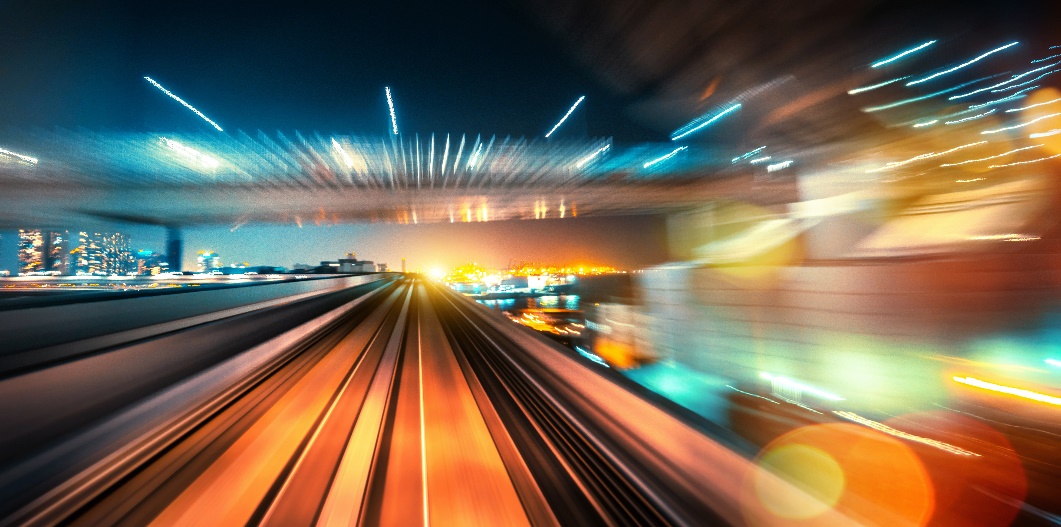 
www.albany.orgCompanyPhone #Premiere Transportation518-459-6123Tech Valley Shuttle518-203-8748